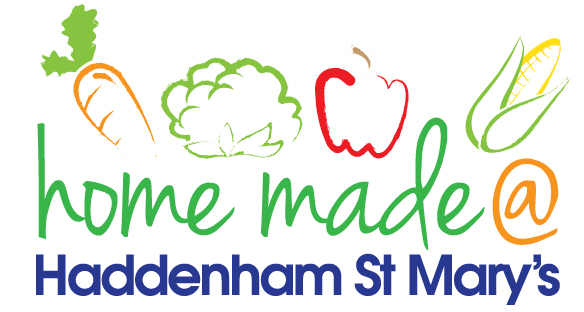 MENU – week commencing 25th March 2024**Please note that the fish on a Friday may be substituted for a similar fish on the day due to current supply issues**Meat Free MondayTuesdayChoose DayWonderfulRoast WednesdayThursdayJoyful JacketsLunch Cheesy Pizza with vegetable sticksChilli with rice and nachosRoast     Gammon       with all the trimmings Jacket potato with a choice of toppingsVegetarian Option Cheesy Pizza with vegetable sticksVegetable Chilli with rice and nachosRoast Quorn            with all the trimmings Jacket potato with a choice of toppingsDessertFlapjackYoghurtFruitChoc Chip CookiesFree FromOption Cheesy Pizza with vegetable sticksChilli with rice and nachosRoast       Gammon       with all the trimmings Jacket potato with a choice of toppingsFree From DessertFruit SmoothieJellyFruitTraybakeAll meals will contain or be served with at least one portion of vegetables.All roast dinners, sausage & mash and pie dishes will have the option of extra gravy.Please note that we may sometimes have to provide a similar substitute at short notice due to supply issues.All meals will contain or be served with at least one portion of vegetables.All roast dinners, sausage & mash and pie dishes will have the option of extra gravy.Please note that we may sometimes have to provide a similar substitute at short notice due to supply issues.All meals will contain or be served with at least one portion of vegetables.All roast dinners, sausage & mash and pie dishes will have the option of extra gravy.Please note that we may sometimes have to provide a similar substitute at short notice due to supply issues.All meals will contain or be served with at least one portion of vegetables.All roast dinners, sausage & mash and pie dishes will have the option of extra gravy.Please note that we may sometimes have to provide a similar substitute at short notice due to supply issues.All meals will contain or be served with at least one portion of vegetables.All roast dinners, sausage & mash and pie dishes will have the option of extra gravy.Please note that we may sometimes have to provide a similar substitute at short notice due to supply issues.